بنام خداوند بيمانند يا عبّاس امروز روزيست كه پادشاه...حضرت بهاءاللهاصلی فارسی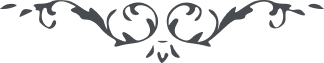 من آثار حضرة بهاءالله – لئالئ الحكمة، المجلد 3، لوح رقم (221)بنام خداوند بيماننديا عَبّاسُ امروز روزيست كه پادشاه ناس بر عرش مستوی و لحاظ عنايتش متوجّه دوستانش بوده و هست، اوليا در جميع احوال باذكار مكلّم طور فائزند، از حق ميطلبيم در جميع احيان از رحيق مختوم برايشان مبذول فرمايد، يا حزب الله قدر يوم الهی را بدانيد امروز ندا از افق اعلى مرتفع و مقصود عالم باسم اعظم ظاهر، طوبى از برای بصريكه از رمد نفس و هوى پاك شد و دوست يكتا را در ردای تازه ديد و شناخت، قُلْ إِلهِيْ إِلهِيْ لَكَ الْحَمْدُ بِما أَنْزَلْتَ لِيْ ما لا يَنْقَطِعُ عَرْفُهُ بِدَوامِ مُلْكِكَ وَمَلَكُوْتِكَ، أَيْرَبِّ ارْحَمْ عَبْدَكَ الَّذِيْ أَقْبَلَ إِلَيْكَ وَتَشَبَّثَ بِأَذْيالِ رِدآءِ عَطآئِكَ ثُمَّ اكْتُبْ لَهُ ما يَنْفَعُهُ فِي الدُّنْيا وَالآخِرَةِ إِنَّكَ أَنْتَ الْمُقْتَدِرُ الْعَزِيْزُ الْفَضّالُ.